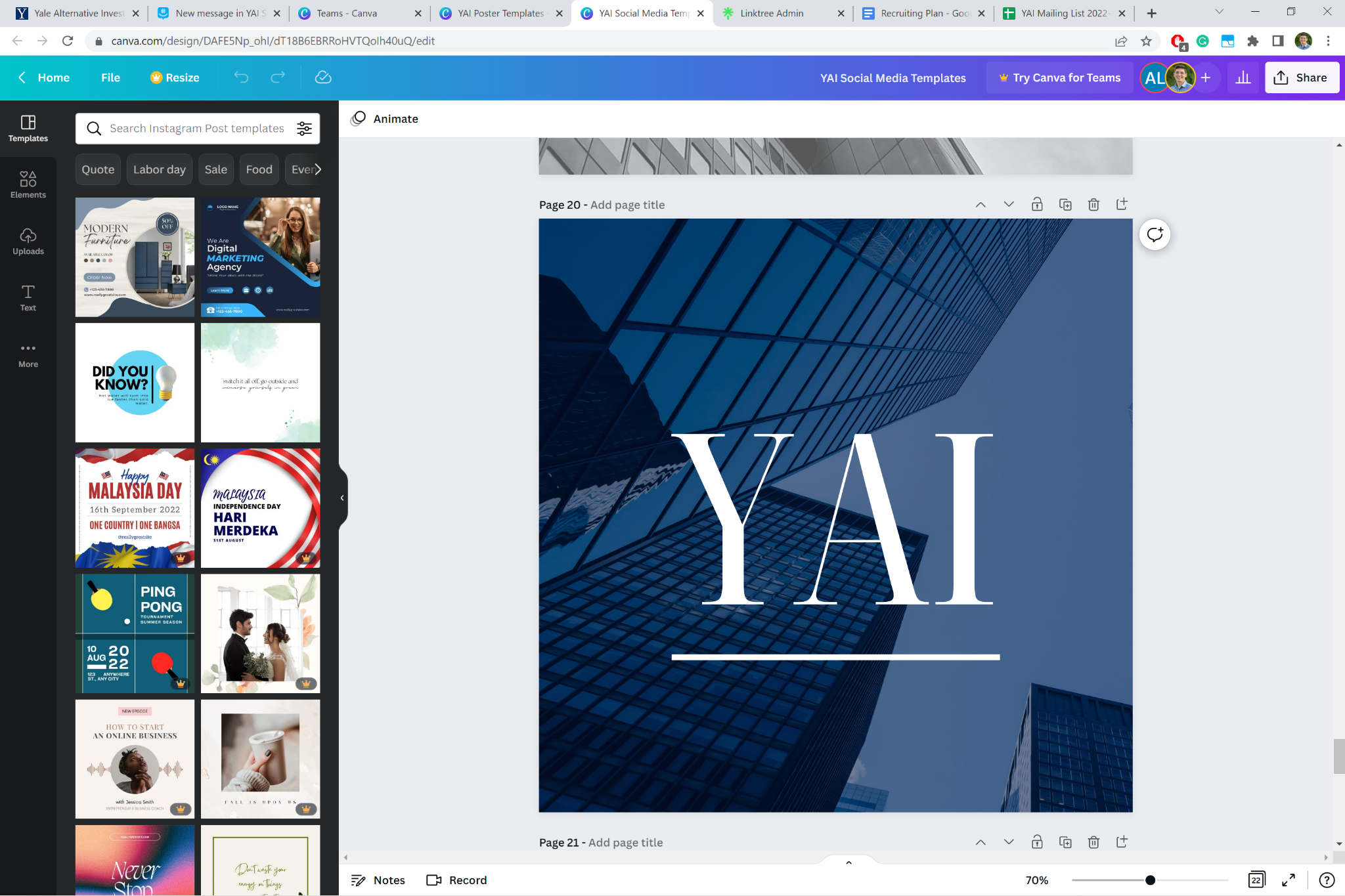 Yale Alternative Investments Application: 2022-2023Required Materials1) Resume (one-page format, please include your GPA).2) Completed written application, below.LogisticsPlease email all required materials to yalealternativeinvestments@gmail.com in PDF format by Friday, September 16 at 11:59 pm EST. Title your application files as follows:Email Subject Line: John DoeResume: John Doe ResumeApplication File: John Doe ApplicationSelect applicants will be invited for interviews beginning on Wednesday September 21st. Application TipsBe yourself! We want to get to know you.Visit our website and instagram to understand who we are and what we do.Keep updated about application links and ongoing events at our Linktree.Walk us through your thought process — we want to see your personality.Be precise and concise, but thorough. Don’t let a daunting word limit dissuade you from applying, it's the limit, not the requirement!Have fun!Good luck!!! We look forward to receiving your application :)BackgroundName: Class Year: Major / Prospective Major: Residential College: Email: Pronouns: List of classes you have taken/current classes:What are some other commitments you have (or anticipate having) for this upcoming semester?This can include other clubs, sports, arts, etc.Short Answer QuestionsWhat YAI events have you participated in, if any?Tell us about yourself. What won’t we read in anyone else’s application file? (Word limit: 200)What company should Amazon buy next and why? (Word limit: 250)Pick 3 stocks: One to go long in, one to short, and one you wouldn’t touch with a 10 foot pole either way. Explain your thought process. (Word limit: 250)Long Answer QuestionTell us about an investor you admire. What’s their style? What are their greatest investments? Worst misses / mistakes? (Word limit: 500)Insider tip: We like enthusiasm and unique ideas! Tell us an interesting story. Remember, you can write about any type of investor (public/private, PE/VC/RE/HF/Credit/Distressed/Etc.)